　　 コミュニティ保育               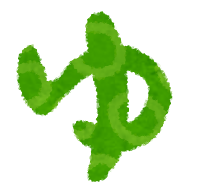 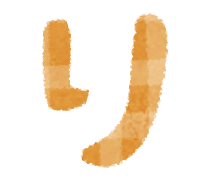 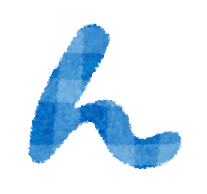 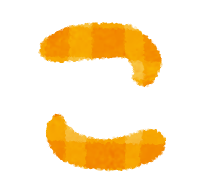 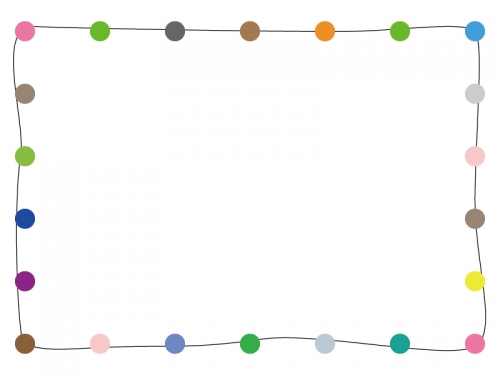 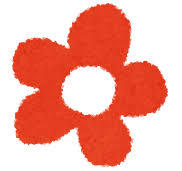 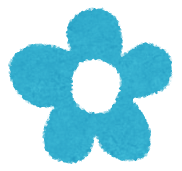 ＜活動日時＞　　毎月第１・３火曜日　９：３０～１１：３０   　　　　　　　　　　　　　　　＊幼稚園・学校が休みの日は活動休止     ＜活動場所＞　　児童養護施設　ゆりかご園　交流ホール　及び　園庭＜対　　　象＞　　未就園児の親子 ＊ゆりかご園入所児も一緒に参加します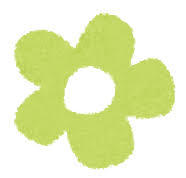 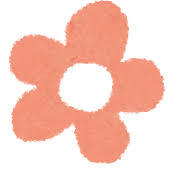 　　　　　　　　　　　コミュニティ保育　ゆりんこはお母さん主体の活動の場です　　　　　　　　　　　そのため、自由遊びも自主プログラムとしています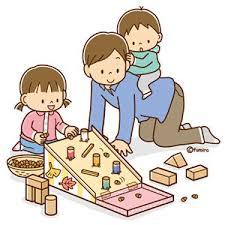 ゆりかご園の広い園庭でも遊べます	天気が良い日はのびのび遊びませんか               　　　　  　季節の行事は子どもの情緒面を育てます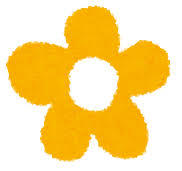 　　　　  　季節に合わせた簡単な製作もします　　　　　　　　　　　　　　★令和5年度の活動予定★＊お母さん方からの「こんなことしてみたい！」「あんなことやってみたい！」という意見、お待ちしています。 一緒にゆりんこを作っていきませんか？連絡先　　０４６５－４８－４９２１　　　児童養護施設　ゆりかご園（担当　安立）まで　４月　4日お休み１０月　3日自由遊び自由遊び４月　18日自由遊び１０月17日ミニ運動会ミニ運動会５月　2日こいのぼり制作１１月　7日１１月　7日自由遊び５月　１6日自由遊び１１月21日公園遊び公園遊び６月　6日自由遊び１２月　5日自由遊び自由遊び６月20日自由遊び１２月19日クリスマス制作クリスマス制作７月　4日七夕制作１月　2日お休みお休み７月18日水遊び１月１6日お正月遊びお正月遊び８月　1日お休み２月6日自由遊び自由遊び８月１5日お休み２月20日ひなまつり制作ひなまつり制作９月　5日水遊び３月　5日自由遊び自由遊び９月19日自由遊び３月19日自由遊び自由遊び